Сумська міська радаВиконавчий комітетРІШЕННЯ	З метою забезпечення виконання наказу Міністерства енергетики України від 01 вересня 2020 року № 556 «Про безоплатну передачу державного майна з балансу АТ «Укртрансгаз» у комунальну власність територіальної громади м. Суми» та рішення Сумської міської ради від 27 лютого 2019 року                   № 4729-МР «Про надання згоди на прийняття до комунальної власності територіальної громади міста Суми гуртожитків від публічного акціонерного товариства «УКРТРАНСГАЗ» (зі змінами), відповідно до пункту  9  статті  8   Закону   України «Про приватизацію державного житлового фонду», постанови Кабінету Міністрів України від 06 листопада 1995 року № 891 «Про затвердження Положення про порядок передачі в комунальну власність державного житлового фонду,  що перебував у повному господарському віданні або в оперативному управлінні підприємств, установ та організацій», керуючись статтею 40 Закону України «Про місцеве самоврядування в Україні», Виконавчий комітет Сумської міської радиВИРІШИВ:1. Створити  комісію з питань приймання у комунальну власність Сумської міської територіальної громади гуртожитків від Акціонерного товариства «Укртрансгаз» (далі – комісія) у складі згідно з додатком до цього рішення.2. Комісії провести обстеження гуртожитків, розташованих за адресою:                м. Суми, вул. Косівщинська, буд. 96/11 та буд. 96/12, що обліковуються на балансі філії «Управління «Укргазтехзв’язок» Акціонерного товариства «Укртрансгаз» та оформити відповідні акти приймання-передачі. 3. Департаменту інфраструктури міста Сумської міської ради                      (Журба О.І.):3.1. Здійснити контроль за прийманням-передачею майна і оформленням відповідних актів приймання-передачі в межах повноважень.3.2. Надати пропозиції стосовно визначення балансоутримувачів та виконавців послуг з утримання будинків і споруд та прибудинкових територій.4. Департаменту забезпечення ресурсних платежів Сумської міської ради (Клименко Ю.М.) підготувати проекти рішень Виконавчого комітету Сумської міської ради про затвердження відповідних актів приймання-передачі в порядку, визначеному чинними нормативно-правовими актами.5. Установити, що у разі відсутності осіб, які входять до складу комісії,       у зв’язку з відпусткою, хворобою чи з інших причин, особи, які виконують їх обов’язки, входять до складу комісії за посадами.6. Визнати таким, що втратило чинність, рішення Виконавчого комітету Сумської міської ради від 19 вересня 2017 року № 492 «Про створення комісії з питань приймання відомчого  житлового фонду в комунальну власність територіальної громади міста Суми».7. Організацію виконання цього рішення покласти на заступників міського голови згідно з розподілом обов’язків.Сумський міський голова 		                                                 О.М. ЛисенкоКлименко 700-404Розіслати: членам комісіїСкладкомісії з питань приймання у комунальну власність Сумської міської територіальної громади гуртожитків від Акціонерного товариства «Укртрансгаз»      Члени комісії:Директор Департаменту забезпечення ресурсних платежів Сумської міської ради		                                               Ю.М. Клименко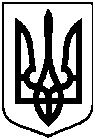 Проєкт оприлюднено«___» _______ 20__ р.від               № Про створення комісії з питань приймання у комунальну власність Сумської міської територіальної громади гуртожитків від Акціонерного товариства «Укртрансгаз».Додатокдо рішення Виконавчого комітету від  _____________  №  ________           Бондаренко                                       Михайло Євгеновичперший заступник міського голови, голова комісіїПавлик                                       Юлія Анатоліївнакеруючий справами виконавчого комітету, заступник голови комісіїЖурба                                       Олександр Івановичдиректор Департаменту інфраструктури міста Сумської міської радиЗайцев Віталій Анатолійовичелектромонтер лінійних споруд електрозв’язку та проводового мовлення 6 розряду вузла зв’язку Суми Диканського цеху технологічного зв’язку Північного регіонального центру «Газтехзв’язок» філії «Управління «Укргазтехзв’язок» Акціонерного товариства «Укртрансгаз»КлименкоЮрій Миколайовичдиректор Департаменту забезпечення ресурсних платежів Сумської міської радиКрамаренкоОлексій Степановичначальник відділу оренди та розпорядження майном Управління забезпечення реалізації повноважень у Сумській області Регіонального відділення Фонду державного майна України по Полтавській та Сумській областях ЛиповаСвітлана Андріївнадиректор Департаменту фінансів, економіки та інвестицій Сумської міської радиМихайліченкоФаіна Святославівнакомендант житлово-комунального господарства непрофільних активів філії «Управління «Укргазтехзв’язок» Акціонерного товариства «Укртрансгаз» Назаренко Володимир Михайловичінженер електрозв’язку І категорії вузла зв’язку Суми Диканського цеху технологічного зв’язку Північного регіонального центру «Газтехзв’язок» філії «Управління «Укргазтехзв’язок» Акціонерного товариства «Укртрансгаз»Петров Артур Євгеновичначальник відділу з питань надзвичайних ситуацій та цивільного захисту населенняСтрижова Алла Вікторівнаначальник Управління «Центр надання адміністративних послуг у м. Суми»Тисівський Йосип Васильовичголовний інженер комунального підприємства «Міськводоканал» Сумської міської радиЧайченкоОлег Володимировичначальник  правового управління Сумської міської ради